ХЛОПОНИН АЛЕКСАНДР ГЕННАДЬЕВИЧ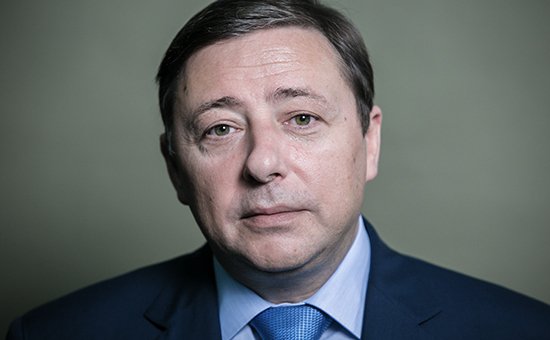 Хлопонин Александр Геннадьевич родился 6 марта 1965 года в г. Коломбо, Шри-Ланка в семье переводчика советского внешнеэкономического ведомства.Учился в спецшколе № 30 с преподаванием ряда предметов на иностранном языке. В 1989 году окончил факультет международной экономики Московского финансового института. В период учебы был призван на срочную службу в армию (1983-1985)С 1989 года по 1992 год – работал во Внешэкономбанке СССР, затем заместителем, первым заместителем председателя правления «Международной финансовой компании».В 1994-1996 Александр Геннадьевич – председатель правления банка «Международная финансовая компания», а в 1996 г. – его президент. С мая 1996 года Александр Геннадьевич назначен и. о. председателя правления ОАО «Российское акционерное общество по производству цветных и драгоценных металлов «Норильский никель». А в июне того же года был назначен генеральным директором и председателем правления ОАО «Норильский никель», вошел в состав совета директоров этой компании. С марта 1997г. – член совещательного Совета эмитентов при Федеральной комиссии по ценным бумагам; с 1998 года — член совета директоров ОАО «Кольская горно-металлургическая компания»; с июня 1999 года — член совета директоров «ОНЭКСИМ Банка»; с ноября — член правления Российского союза промышленников и предпринимателей.В ноябре 2000 года Александр Хлопонин вошел в состав правления Российского союза промышленников и предпринимателей (работодателей).28 января 2001 года избран губернатором Таймырского (Долгано-Ненецкого) автономного округа. Вступил в должность 21 февраля.28 апреля 2002 года при катастрофе вертолёта Ми-8 погиб губернатор Красноярского края Александр Лебедь, после чего на осень были назначены внеочередные выборы на пост главы Красноярского края. Александр Хлопонин выдвинул свою кандидатуру. 22 сентября во втором туре Хлопонин одержал победу на выборах. 17 октября 2002 года Александр Хлопонин официально вступил в должность губернатора Красноярского края.В 2004 году Александр Геннадьевич выступил одним из инициаторов объединения Красноярского края с Таймырским (Долгано-Ненецким) и Эвенкийским автономными округами. В 2005 году состоялся референдум по объединению регионов. Новый субъект Российской Федерации — Красноярский край — считается образованным с 1 января 2007 года. 4 июня 2007 года по представлению президента РФ Владимира Путина депутаты Законодательного Cобрания единого Красноярского края утвердили Александра Хлопонина в должности губернатора края на второй срок.19 января 2010 года Александр Хлопонин был назначен заместителем Председателя Правительства Российской Федерации и одновременно полномочным представителем Президента Российской Федерации во вновь образованном Северо-Кавказском федеральном округе. 12 мая 2014 года президент России Владимир Путин освободил Хлопонина с поста полпреда с сохранением в должности заместителя Председателя правительства Российской Федерации.	Награды:Орден преподобного Серафима Саровского II степениОрден славы и чести II степениОрден «За заслуги перед Отечеством» IV степениОрден Александра НевскогоОрден Почёта Орден Республики ТываОрден святого благоверного князя Даниила МосковскогоПочётный гражданин НорильскаПочётный железнодорожникПочётный знак Центральной избирательной комиссии Российской Федерации «За заслуги в организации выборов» Лауреат национальной премии бизнес-репутации «Дарин» Российской Академии бизнеса и предпринимательстваАлександр Хлопонин - кандидат экономических наук. Он входит в состав Совета при президенте РФ по реализации национальных приоритетных проектов и демографической политике, Совета при президенте РФ по развитию местного самоуправления, Совета по развитию лесопромышленного комплекса при правительстве РФ, рабочей группы Государственного Совета РФ по вопросам развития инфраструктуры авиационного транспорта, Комиссии РФ по делам ЮНЕСКО.Александр Хлопонин является членом Совета межрегиональной ассоциации «Сибирское соглашение», Совета Сибирского федерального округа, Высшего совета общероссийской политической партии «Единая Россия». С июля 2008 года – полковник запаса, с февраля 2010 года включён в состав Совета безопасности РФ, 30 октября 2010 года вступил в Терское казачье войско.В 2010 году Александру Геннадьевичу присвоено звание «Почетный гражданин Таймыра».